PLANIFICACIÓN  PARA EL AUTOAPRENDIZAJESEMANA  DEL 04 AL 08 DE  MAYO  AÑO    2020ContenidosEn la lección de hoy trabajaremos sobre las diferencias entre a lot of vs. lots of vs. a lot y all con ejemplos y oraciones. Estas palabras en ocasiones confunden a las personas así que, por favor, presta mucha atención a la explicación y al finalizar realiza los ejercicios de comprensión.
1. Aclaremos primero que tanto la forma “a lot of” como la expresión “lots of” pueden significar algo similar; en realidad, ambas expresiones tienen cinco significados posibles: Muchos, muchas, mucho o mucha, un montón de.Son los cuantificadores más utilizados para expresar grandes cantidades en las oraciones afirmativas.Se pueden usar con sustantivos contables e incontables. Veamos algunos ejemplos:
a. Contables: muchos, muchas, un montón deShe has a lot of books / Ella tiene muchos librosThey needed lots of chairs / Ellos necesitaron muchas sillasb. Incontables: mucho, mucha, un montón deThere is a lot of money in my wallet / Hay mucho dinero en mi cartera o billeteraDid you drink lots of beer last night? / ¿Bebiste mucha cerveza anoche?Nota:
Estas dos expresiones también pueden ser usadas al principio de la oraciones:A lot of people travel alone / Mucha gente viaja sola o Muchas personas viajan solasLots of men cry when they are sick / Muchos hombres lloran cuando están enfermos2. Ahora vamos a ocuparnos de “a lot”Usamos esta forma casi siempre al final de una oración y su significado regularmente es “mucho”. Ejemplos:I like onions a lot / Me gustan las cebollas muchoShe visits her family a lot / Ella visita su familia muchoTambién es posible usarla con los comparativos con el mismo significado; pero acompañada de un adjetivo. Ejemplos:The blue Ipad is a lot cheper than the red one / El Ipad azul es mucho más barato que el rojoMy flat is a lot bigger than yours / Mi apartamento es mucho más grande que el Tuyo3. Uso de all Usamos all por sí solo con nombres incontables y nombres contables en plural. Este uso hace referencia al grupo como concepto más que como conjunto de individuos.All cheese contains protein. /Todos los quesos contienen proteínasI like all dogs. / me gustan todos los perrosDiferenciasComo ya dijimos anteriormente las formas “a lot of” y “lots of” son sinónimos; sin embargo, existe una diferencia grande con la otra expresión.Si te fijas bien en los ejemplos, podrás darte cuenta que después de “a lot” no usamos un sustantivo (She likes pizza a lot / A ella le gusta la pizza mucho).Por otro lado, cuando empleamos las palabras “a lot of” y su sinonimo ya mencionado “lots of” sí debemos usar un sustantivo el cual puede ser sustantivo contable –countable noun, por ejemplo “mesas”– o incontable –uncountable noun, por ejemplo “agua”– (She has eaten a lot of pizzas / Ella ha comido muchas pizzas).Adjunto link https://www.youtube.com/watch?v=slxjuDV_5gg , en el cual los estudiantes pueden ver video en el cual se explica el uso de estos cuantificadores, es de suma importancia que los estudiantes observen video para que sea más fácil la lección de hoy. ESTIMADO APODERADO, SI EL ESTUDIANTE NO TIENE ACCESO A IMPRESION PUEDE REALIZAR LAS GUIAS EN EL CUADERNO.Instrucciones: Lee atentamente I. Complete the next sentences with the proper use of “a lot of”, “lots of” and “all” related to the context of each exercise.(complete las siguientes oraciones usando correctamente “a lot of”, “lots of” and “all”)a) There are ____________ soda cans in the fridge, get me one dude!b) He studied ____________ Math exercises the Math test, I hope he can reach his goal.c) Tomorrow is the rock show Daniel! ____________ our favorite rock starts are going to be there!d) The reunion was fantastic, ____________ of the attendants were excited and happy.e) Have you checked ____________ the answers? You have to be 100% percent sure about this final test.f) My mobile phone has ____________ applications, do you want to see it?g) In this generation ____________ teenagers use their time into Social sites, that’s just a waste of time.h) My computer has detected ____________ virus and spywares! I hate this situation man!i) Nowadays the newspapers informs ____________ unfair situations, what do we have to do in order to change our world?II. Pay attention to each picture and write a sentence related to the context of each picture by using the quantifiers “a lot of”, “lots of” and “all” properly. (observa cada imagen y escribe una oración relacionada al contexto, utilizando los cuantificadores “a lot of”, “lots of” y “all”)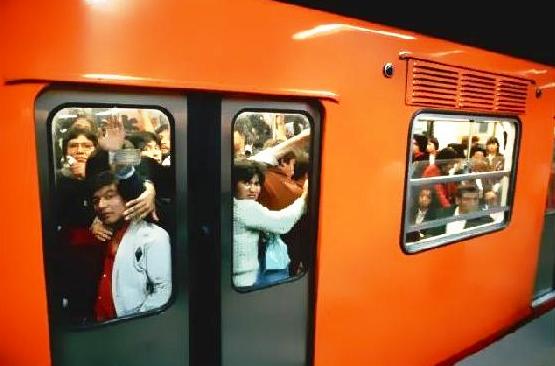 a) 	_____________________________________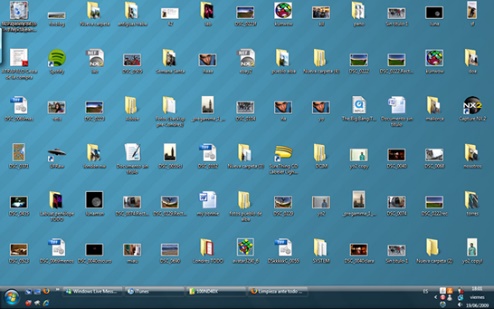 b) 	_____________________________________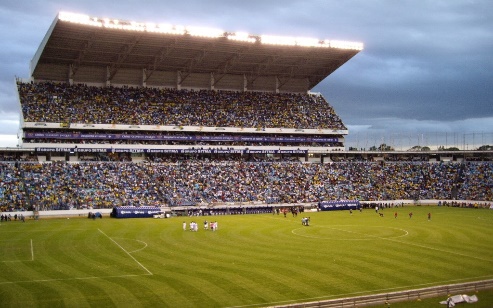 c) 	_____________________________________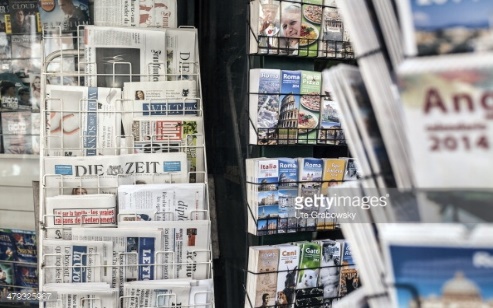 d)	_____________________________________III-Lee y responde en inglés el ticket de salida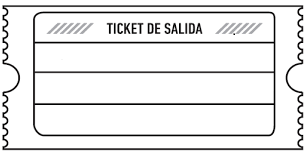 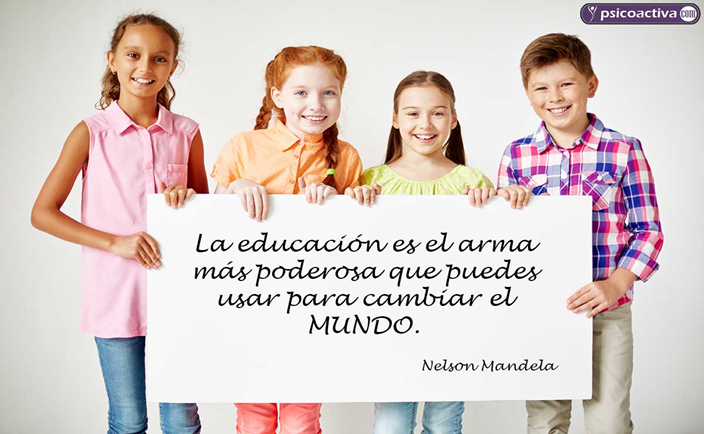 Cariños de Miss Pía, espero verlos pronto. ASIGNATURA /CURSOInglés / 8º Año ANOMBRE DEL PROFESOR/APía Cáceres CONTENIDOExpressing quantityOBJETIVO DE APRENDIZAJE DE LA UNIDAD 1 (TEXTUAL)O.A. 16.- Demostrar conocimiento y uso del lenguaje en sus textos escritos por medio de las siguiente funciones: expresar cantidades, contar y enumerar; por ejemplo: there are a lot of people; all the/several people; she is the first/third; two hundred and fifty expresar gustos, preferencias y opiniones; por ejemplo: I love/enjoy/hate/don’t mind playing the piano; I’d/would like…I know…; I find… comparar; por ejemplo: he is taller than Tom; this supermarket is the best/most expensive in the city MOTIVACIÓN Estudiantes aprenderán a describir situaciones de consejos o sugerencias utilizando expresiones de cantidad y expresiones de consejos.Link para video: https://www.youtube.com/watch?v=slxjuDV_5ggACTIVIDAD(ES) Y RECURSOS PEDAGÓGICOS ACTIVIDADES:Completar oración con “a lot of”, “lots of” y “all”Observar imagen, luego escribir oración con “a lot of”, “lots of” and “all”Responder ticket de SalidaRECURSOS: Video, guía de trabajo, cuaderno, lápiz.  EVALUACIÓN FORMATIVASe evaluará de forma formativa. ESTE MÓDULO DEBE SER ENVIADO AL SIGUIENTE CORREO ELECTRÓNICO pia.caceres@colegio-jeanpiaget.cl Se sugiere sacar una foto de la guía y enviarla con el nombre del estudiante y el curso al cual pertenece al correo anteriormente mencionado.Fecha de  entrega guía desarrollada: 8 de MayoGUÍA ° SEMANA DE INGLÉSGUÍA ° SEMANA DE INGLÉSGUÍA ° SEMANA DE INGLÉSNombre:Nombre:Nombre:Curso:   8° básicoFecha:Profesor : Pía CáceresOBJETIVOS DE APRENDIZAJES 1.-   O.A. 16.- Demostrar conocimiento y uso del lenguaje en sus textos escritos por medio de las siguiente funciones: expresar gustos, preferencias y opiniones; por ejemplo: I love/enjoy/hate/don’t mind playing the piano; I’d/would like…I know…; I find… Comparer.OBJETIVOS DE APRENDIZAJES 1.-   O.A. 16.- Demostrar conocimiento y uso del lenguaje en sus textos escritos por medio de las siguiente funciones: expresar gustos, preferencias y opiniones; por ejemplo: I love/enjoy/hate/don’t mind playing the piano; I’d/would like…I know…; I find… Comparer.CONTENIDOS“a lot of”, “lots of” y “all”